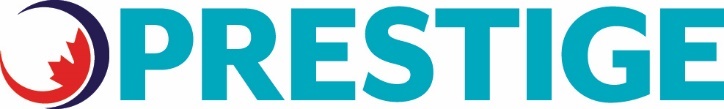 DIRECTIVES DE MISE EN CANDIDATURE – PRIX PRESTIGE:PRIX DE L’ÉVÉNEMENT SPORTIF INTERNATIONAL DE L’ANNÉE DE TSC GROUPE A : ÉVÉNEMENT AVEC UN BUDGET SUPÉRIEUR À 2 MILLIONS DE $

Le Prix de l'événement sportif international de l'année du TSC reconnaît le succès global d'un événement sportif international exceptionnel tenu au Canada en 2023 et pour lequel un membre du TSC a présenté une soumission contre d'autres destinations internationales ou a obtenu le droit d'accueillir l'événement au Canada. (La portée internationale de la diffusion de l'événement sera un élément important des critères d'évaluation.IMPORTANT – Vous trouverez ci-dessous une liste des renseignements dont vous aurez besoin pour remplir le formulaire de mise en candidature en ligne. Veuillez vous assurer d'avoir TOUS les renseignements requis AVANT de commencer à remplir le formulaire de mise en candidature. Si vous soumettez un formulaire incomplet, vous ne pourrez pas revenir en arrière et ajouter ou modifier l’information sur le formulaire en ligne. Pour vous aider dans votre préparation, les totaux de points utilisés dans l'adjudication ont été indiqués dans les sections pertinentes.INFORMATION SUR LA CANDIDATURETitre de l’événement (anglais et français s’il y a lieu)Brève description de votre événement (pas plus de 2 phrases)Dates de l’événementLieu de l’événement (ville et province/territoire)Nom et titre de la personne-ressource cléOrganisation responsable de la tenue de l’événementPersonne-ressource principale pour les communicationsCoordonnées (courriel et téléphone)Profils des médias sociaux (X et LinkedIn)Mot-clic de l’événement (s’il y a lieu)Titulaire des droits sur l’événement (le nom de l’organisme international qui attribue l’événement à une ville candidate)Courriel et téléphone du titulaire des droits sur l’événementIdentifiant X et profil LinkedIn du titulaire des droits sur l'événementVeuillez ajouter une image de votre événementVeuillez ajouter un URL pour une vidéo de 15 à 20 secondesINFORMATION SUR LE PROPOSEURNom et titre du proposeurOrganisme proposeurCoordonnées (téléphone et courriel)Profils des médias sociaux (X et LinkedIn)INFORMATION SUR LES MÉDIAS LOCAUX, INCLUANT :Pour jusqu’à trois (3) médiasNomMédia Coordonnées (téléphone, courriel, identifiant Twitter)LUNCH DES PRIX PRESTIGE DE TSCS'il est sélectionné comme finaliste, le candidat pourra-t-il assister à la remise des prix PRESTIGE qui se tiendra le vendredi 9 juin 2023 à Richmond, en Colombie-Britannique, conjointement avec le Congrès des événements sportifs 2023? QUESTIONS À DÉVELOPPPEMENT :Décrivez pourquoi cet événement était important. Inclure des détails concernant le succès de l'exécution, les défis qui ont été surmontés, l'influence sur le développement du sport, les objectifs financiers, le professionnalisme de l'accueil, la couverture médiatique et l'effet de la diffusion internationale. (MAX 350 mots – 25/100 points)Décrivez comment cet événement a affecté l'esprit communautaire local. Décrire l'approche utilisée pour le recrutement, la rétention, la formation, la motivation et la reconnaissance des bénévoles. (MAX 250 mots – 25/100 points) Décrivez comment cet événement a directement contribué à un effet social durable, à un héritage ou à une bonne gestion de l’environnement. Veuillez fournir des exemples. (MAX 250 mots – 10/100 points)Décrivez comment l'événement a eu un effet positif sur la communauté sportive locale et la manière dont l'événement a agi sur la vie des autres. (MAX 200 mots – 20/100 points)Décrivez un facteur « WOW » qui distingue cet événement des autres événements internationaux organisés au Canada de 2020 à 2022. (MAX 300 mots – 10/100 points) Veuillez fournir des données pour les composantes suivantes de l’événement (10/100 points)Nom et population de la collectivité hôtesse Nombre de participants (incluant les athlètes, les entraîneurs, les officiels)Nombre de spectateursNombre de bénévolesNombre d’heures de bénévolatBudget généralPays qui ont participéImpact économique mesuré à l’aide de meets2.0 /meets pro2.0  PIB – local/provincialPIB – national
   Les formulaires de mise en candidature pour toutes les catégories sont disponibles sur le site Web de TSC :   https://sporttourismcanada.com/ 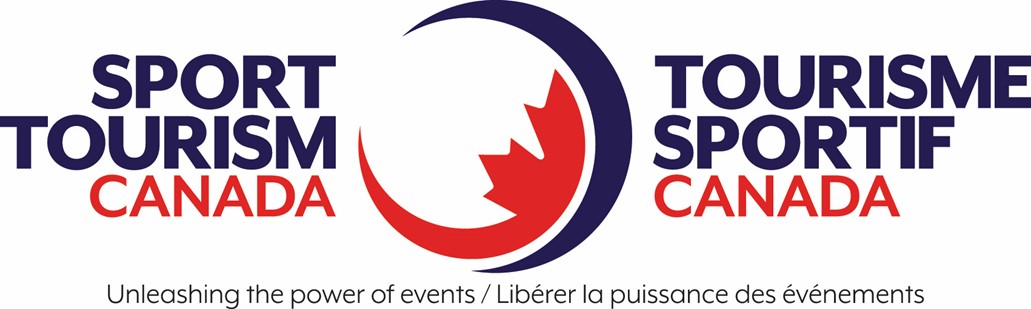 